Publicado en Pozuelo de Alarcón el 30/10/2020 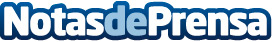 Contabilidad analítica: la clave para la diferenciación en el entorno de las asesorías, según DatisaLa situación actual ha hecho que muchas asesorías busquen servicios de valor añadido para diferenciarse de la competencia. En este sentido, una de las claves está en dar el salto de una contabilidad orientada a la rendición de cuentas a Hacienda y/o Registro Mercantil hacia una contabilidad de gestiónDatos de contacto:Cristina del Amo629329676Nota de prensa publicada en: https://www.notasdeprensa.es/contabilidad-analitica-la-clave-para-la Categorias: Finanzas Emprendedores E-Commerce Recursos humanos Consultoría http://www.notasdeprensa.es